Grafiskais pielikums Nr.1Madonas novada pašvaldības domes27.04.2023. lēmumam Nr. 207 (protokols Nr. 5, 3. p.)Izkopējums no VZD kadastrālās uzmērīšanas lietas ar norādītajām telpām,kas tiek nodotas bezatlīdzības lietošanā.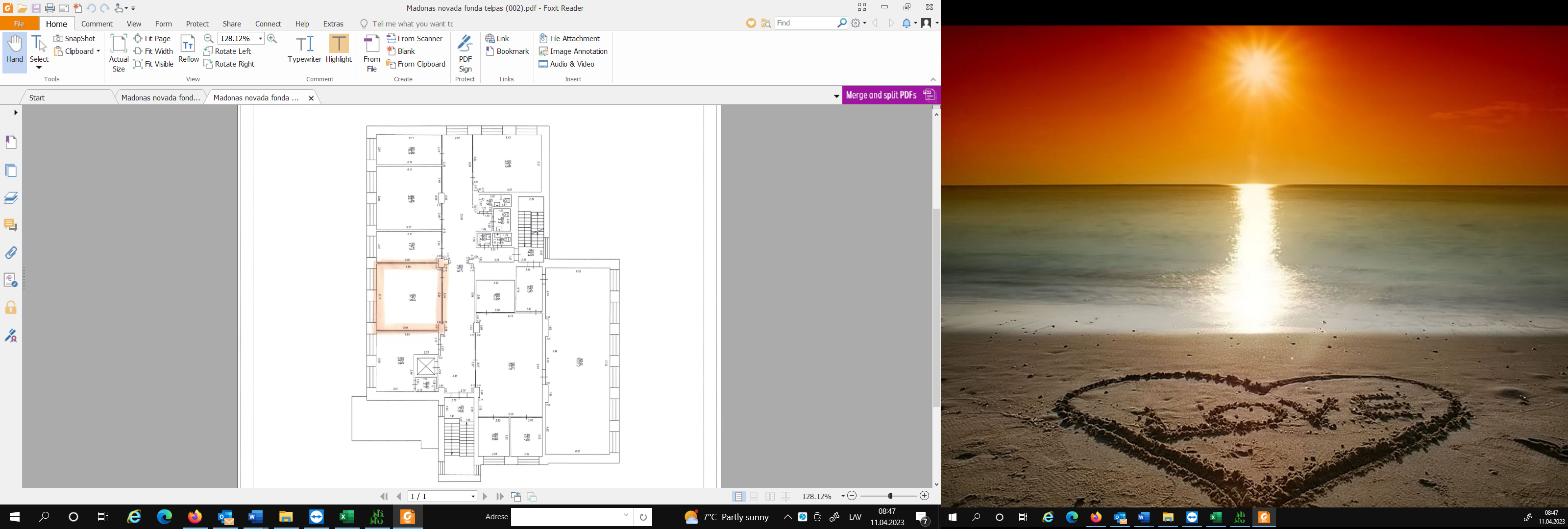 Madonas novada pašvaldībareģ. Nr. 90000054572Adrese: Saieta laukums 1. Madona. Madonas novads, LV-4801Madonas pašvaldības izpilddirektors __________________Uģis FjodorovsNodibinājums “Madonas novada fonds”reģ. Nr. 40008100692, Adrese: Saieta laukums 2A, Madona, Madonas novads, LV-4801e-pasts: mnf@ibnbox.lvtel. 27527343valdes locekle___________________Jogita Baune